ΠΡΟΣΚΛΗΣΗ ΕΚΔΗΛΩΣΗΣ ΕΝΔΙΑΦΕΡΟΝΤΟΣ ΤΟΥ ΙΝΣΤΙΤΟΥΤΟΥ ΤΕΧΝΟΛΟΓΙΑΣ ΥΠΟΛΟΓΙΣΤΩΝ ΚΑΙ ΕΚΔΟΣΕΩΝ (ΙΤΥΕ) – «ΔΙΟΦΑΝΤΟΣ»ΓΙΑ ΥΠΟΒΟΛΗ ΠΡΟΤΑΣΗΣ/ ΕΩΝ ΠΡΟΣ ΣΥΝΑΨΗ ΣΥΜΒΑΣΗΣ /ΕΩΝ ΕΡΓΑΣΙΑ Ι.Δ.Ο.Χ. ΓΙΑ:Α) ΕΙΔΙΚΟΤΗΤΑ ΣΥΝΕΡΓΑΤΗ> - <ΣΥΜΠΛΗΡΩΝΕΤΑΙ Η ΚΑΤΗΓΟΡΙΑ ΣΥΝΕΡΓΑΤΩΝ ΟΠΩΣ ΑΥΤΗ ΑΝΑΦΕΡΕΤΑΙ ΣΤΗΝ ΠΡΟΣΚΛΗΣΗ – (ΚΩΔΙΚΟΣ ΑΝΑΦΟΡΑΣ ΚΧ) Έχοντας υπόψη:Τoν  ν. 3966/2011 [ΦΕΚ A’ 118/24.5.2011] του Υπουργείου Παιδείας, Δια Βίου Μάθησης & Θρησκευμάτων «Θεσμικό πλαίσιο των Πρότυπων Πειρ/κών Σχολείων, Ίδρυση Ινστιτούτου Εκπαιδευτικής Πολιτικής, Οργάνωση του Ινστιτούτου Τεχνολογίας Υπολογιστών και Εκδόσεων «ΔΙΟΦΑΝΤΟΣ» και λοιπές διατάξεις», όπως τροποποιήθηκε και ισχύειTην υπ’ αρ. 30446/Γ4/16.03.2021 [ΦΕΚ Υ.Ο.Δ.Δ. 204/16.03.2021] Απόφαση της Υπουργού Παιδείας & Θρησκευμάτων «Συγκρότηση του Διοικητικού Συμβουλίου του Ινστιτούτου Τεχνολογίας Υπολογιστών και Εκδόσεων «ΔΙΟΦΑΝΤΟΣ» (Ι.Τ.Υ.Ε.) και ορισμός των μελών του»Την  υπ’ αριθμ.  1/2021/22.03.2021 Απόφαση του ΔΣ του ΙΤΥΕ «ΔΙΟΦΑΝΤΟΣ»  περί «Παροχής εξουσιοδοτήσεων από το ΔΣ»Τις διατάξεις της παραγράφου 11 του άρθρου 473 και του Κεφαλαίου ΚΖ’, πλην εκείνων που αφορούν στη σύσταση, οργάνωση, λειτουργία και διοίκηση των Ε.Λ.Κ.Ε., τη συγκρότηση της Επιτροπής Ερευνών, καθώς και του άρθρου 257, του Ν.  4957/2022 «Νέοι Ορίζοντες στα Ανώτατα Εκπαιδευτικά Ιδρύματα: Ενίσχυση της ποιότητας, της λειτουργικότητας και της σύνδεσης των Α.Ε.Ι. με την κοινωνία και λοιπές διατάξεις» (ΦΕΚ Α' 141/21.07.2022)Την υπ’ αρ. πρωτ. ………. Απόφαση ένταξης της Πράξης : «……………………» ως ισχύει, με κωδ. ΟΠΣ (MIS) ……Την υπ’ αρ. πρωτ. …………….. Απόφαση υλοποίησης με ίδια μέσα του Υποέργου XXXX «………………………….» ως ισχύει, με κωδ ΟΠΣ (MIS) …………………Στο πλαίσιο υλοποίησης του Έργου συμπληρώνεται ο πλήρης τίτλος του έργουΧΧΧΧτο οποίο χρηματοδοτείται ΧΧΧΧΧΧΧΧΧτο ΙΤΥΕ «Διόφαντος»προτίθεται να συνάψει έως ΧΧΧΧ συμβάσεις εργασίας ιδιωτικού δικαίου ορισμένου χρόνου, πλήρους απασχόλησης με αντικείμενο την ΧΧΧΧΧΧΧΧΧ έργων  και καλεί τους ενδιαφερόμενους να υποβάλουν αίτηση εκδήλωσης ενδιαφέροντος.ΣΥΝΤΟΜΗ ΠΕΡΙΓΡΑΦΗ ΤΟΥ ΕΡΓΟΥ Αντικείμενο του έργου (συμπληρώνεται το αντικείμενο) Η χρονική διάρκεια υλοποίησης του έργου είναι από ΧΧΧΧΧΧ έως ΧΧΧΧΧ (συμπληρώνεται η χρονική διάρκεια του έργουΑΝΑ ΕΙΔΙΚΟΤΗΤΑ ΣΥΝΤΟΜΗ ΠΕΡΙΓΡΑΦΗ ΤΟΥ ΑΝΤΙΚΕΙΜΕΝΟΥ ΤΗΣ ΠΡΟΣ ΑΝΑΘΕΣΗ ΕΡΓΑΣΙΑΣ και ΤΩΝ ΛΟΙΠΩΝ ΣΥΜΒΑΤΙΚΩΝ ΣΤΟΙΧΕΙΩΝ - ΑΡΙΘΜΟΣ ΣΥΜΒΑΣΕΩΝ ΕΡΓΑΣΙΑΣ - ΠΡΟΣΟΝΤΑΣυμπληρωνεται ειδικοτητα (κωδικός αναφοράς Κχ – αριθμός συμβάσεων (χχ)Σύντομη Περιγραφή ΑντικειμένουΟ/Η συνεργάτης θα ενταχθεί στη συνολική ομάδα του έργου και το αντικείμενο   εργασιών του μεταξύ άλλων περιλαμβάνει:Αναλυτική περιγραφή των πακέτων εργασίας που θα απασχοληθούν οι υποψήφιοιΧρονική Διάρκεια Σύμβασης- Αμοιβή- Τόπος Εργασίας Α) Χρονική Διάρκεια Σύμβασης    Η διάρκεια των συμβάσεων θα είναι από την ημερομηνία υπογραφής της σύμβασης για χχχχχ μήνες με επιθυμητό χρόνο έναρξης την ΧΧΧΧΧΧΧ  ή  η διάρκεια των συμβάσεων θα είναι από την ημερομηνία υπογραφής της σύμβασης με επιθυμητό χρόνο έναρξης την ΧΧΧΧΧΧΧ και λήξης την χχχχχχ. Η υπό σύναψη σύμβαση μετά την επιτυχή λήξη της και έπειτα από στάθμιση των αναγκών του έργου, δύναται να ανανεωθεί. Η ημερομηνία λήξης της υπό σύναψης σύμβασης και των τυχόν ανανεώσεων αυτής σε κάθε περίπτωση δεν θα μπορεί να ξεπερνά την ημερομηνία λήξης του έργου συμπεριλαμβανομένων τυχόν χρονικών παρατάσεών του σύμφωνα με το εγκεκριμένο τεχνικό δελτίο έργου, ως ισχύει.Β) ΑμοιβήΗ αμοιβή του εργαζόμενου θα είναι ανάλογη µε τα προσόντα του και το αντικείμενο απασχόλησης του. Καθορίζεται σύμφωνα με τα προβλεπόμενα στο άρθρο 246 του Ν.4957/2022 (Α’ 141) και τους μισθολογικούς όρους του Κεφαλαίου Β΄ του ν.4354/2015 (Α΄ 176). {ΕΘΝΙΚΟΙ ΠΟΡΟΙ η ΙΔΙΟΙ ΠΟΡΟΙ/ΙΔΙΩΤΙΚΟΙ ΠΟΡΟΙ/ΔΙΕΘΝΕΙΣ ΠΟΡΟΙ με ενιαίο μισθολόγιο }	Η’Η αμοιβή του εργαζομένου προσδιορίζεται κατ’ εφαρμογή των διατάξεων του άρθρου 246 παρ.5 περ. β του Ν.4957/2022 [ΦΕΚ Α΄ 141/21-7-2022]. Το συνολικό κόστος της υπό σύναψη σύμβασης καθορίζεται στο ποσό των ΧΧΧΧΧ €. Στο προβλεπόμενο ποσό περιλαμβάνεται κάθε νόμιμη παρακράτηση και επιβάρυνση υπέρ παντός τρίτου και του Ελληνικού Δημοσίου, καθώς και οι κατά νόμο προβλεπόμενες ασφαλιστικές εισφορές του εργαζόμενου και εργοδότη.  {ΙΔΙΟΙ ΠΟΡΟΙ/ΙΔΙΩΤΙΚΟΙ ΠΟΡΟΙ/ΔΙΕΘΝΕΙΣ ΠΟΡΟΙ άρθρο 246 παρ. 5 περ. β }Γ) Τόπος Εργασίας Ο εργαζόμενος θα εκτελέσει το έργο αυτοπροσώπως στους χώρους και στις εγκαταστάσεις του ΙΤΥΕ ΠΑΤΡΑ/ΑΘΗΝΑ και συγκεκριμένα στο κτίριο Μαρίτσας. Επίσης, θα έχει  την υποχρέωση να συνεργάζεται  με τον Υπεύθυνο Έργου και τα υπόλοιπα μέλη της ομάδας έργου στην οποία θα ενταχθεί. Στις περιπτώσεις που αιτιολογημένα και με τη σύμφωνη γνώμη του Υπεύθυνου του Έργου απαιτείται μετακίνηση του συνεργάτη, τα έξοδα καλύπτονται από τον προϋπολογισμό του έργου.Απαιτούμενα προσόντα:Συμπληρώνονται τα απαιτούμενα προσόνταΕπιθυμητά ΠροσόνταΣυμπληρώνονται τα επιθυμητά προσόνταΚριτήρια αξιολόγησης - Πίνακας ΒαθμολόγησηςΟι προτάσεις των υποψηφίων συνεργατών θα αξιολογηθούν σύμφωνα με τα παρακάτω κριτήρια:Τα «Απαιτούμενα Προσόντα» αποτελούν τις ελάχιστες απαιτήσεις συμμετοχής στην παρούσα πρόσκληση, είναι κριτήρια αποκλεισμού (on/off) και δεν βαθμολογούνται.Οι υποψήφιοι που πληρούν τα «Απαιτούμενα Προσόντα» βαθμολογούνται σύμφωνα με τον παρακάτω πίνακα:ΥΠΟΒΟΛΗ ΠΡΟΤΑΣΕΩΝ – ΠΡΟΘΕΣΜΙΑ ΥΠΟΒΟΛΗΣΌσοι επιθυμούν να εκδηλώσουν το ενδιαφέρον τους, καλούνται να υποβάλουν την πρόταση τους, μέχρι την  ΧΧ-ΧΧ-ΧΧΧΧ.Οι προτάσεις προς σύναψη σύμβασης εργασίας ιδιωτικού δικαίου ορισμένου χρόνου, υποβάλλονται αποκλειστικά μέσω του ηλεκτρονικού συστήματος υποβολής προτάσεων σύναψης σύμβασης που βρίσκεται στο διαδικτυακό τόπο του Ινστιτούτου Τεχνολογίας Υπολογιστών & Εκδόσεων «Διόφαντος» www.cti.gr και ειδικότερα στην ανακοίνωση της πρόσκλησης στο σύνδεσμο ΠΡΟΣΚΛΗΣΕΙΣ / Συμβάσεις Έργου – Προκηρύξεις Θέσεων / ΠΡΟΣΚΛΗΣΗ ΕΚΔΗΛΩΣΗΣ ΕΝΔΙΑΦΕΡΟΝΤΟΣ ΓΙΑ ΥΠΟΒΟΛΗ ΠΡΟΤΑΣΗΣ/ΕΩΝ ΠΡΟΣ ΣΥΝΑΨΗ ΣΥΜΒΑΣΕΩΝ ΕΡΓΑΣΙΑΣ ΙΔΙΩΤΙΚΟΥ ΔΙΚΑΙΟΥ ΟΡΙΣΜΕΝΟΥ ΧΡΟΝΟΥ πΧΧΧ_ΗΜ-ΜΜ-ΕΕ.Η δυνατότητα υποβολής πρότασης μέσω του ηλεκτρονικού συστήματος υποβολής προτάσεων σύναψης σύμβασης προϋποθέτει την εγγραφή του ενδιαφερόμενου στο σύστημα και την ηλεκτρονική καταχώρηση των δικαιολογητικών του. Στο Σύστημα Υποβολής Προτάσεων Σύναψης Σύμβασης aitisi.cti.gr και ειδικότερα στο σύνδεσμο ΧΡΗΣΤΗΣ / Εγγραφή υπάρχουν αναλυτικές οδηγίες τόσο για τη διαδικασία εγγραφής στο σύστημα, τη διαδικασία καταχώρησης των δικαιολογητικών καθώς και τη διαδικασία υποβολής της πρότασης.ΑΠΑΙΤΟΥΜΕΝΑ ΔΙΚΑΙΟΛΟΓΗΤΙΚΑΟι ενδιαφερόμενοι υποχρεούνται για την τεκμηρίωση των προσόντων τους (απαιτούμενα και επιθυμητά) να υποβάλλουν, ανάλογα με τις απαιτήσεις της θέσης για το οποίο κάθε φορά πρόκειται και σύμφωνα με τους όρους της παρούσας τα κάτωθι δικαιολογητικά:Βιογραφικό σημείωμα, όπου θα πρέπει να γίνονται συγκεκριμένες αναφορές σε σχετικά έργα, εργασίες ή συμμετοχή σε κοινότητες εμπειρίας κλπ.Αντίγραφα τίτλων σπουδών ή βεβαιώσεων φοίτησης. Οι τίτλοι σπουδών που έχουν χορηγηθεί από Ιδρύματα του εξωτερικού, πρέπει να συνοδεύονται από πιστοποιητικά αναγνώρισης και ισοτιμίας του Δ.Ο.Α.Τ.Α.Π. (πρώην ΔΙ.Κ.Α.Τ.Σ.Α.).Αντίγραφα επαγγελματικών αδειών που απαιτούνται από την παρούσαΗ επαγγελματική εμπειρία (απαιτούμενη ή και επιθυμητή εφόσον υπάρχει) αποδεικνύεται με βεβαιώσεις εργασιακής εμπειρίας, καθώς και κάθε άλλο πρόσφορο μέσο με το οποίο τυχόν τεκμηριώνεται η ζητούμενη επαγγελματική εμπειρία (π.χ. συμβάσεις έργων που έχει αναλάβει και ολοκληρώσει ο υποψήφιος, συμβάσεις εργασίας κ.λ.π.)Οι τεχνικές γνώσεις και εμπειρία (απαιτούμενη ή και επιθυμητή εφόσον υπάρχει) αποδεικνύεται με αναλυτικές βεβαιώσεις εργασιακής εμπειρίας, πιστοποιήσεις (π.χ. πιστοποίηση LPIC-1: Junior Level Linux Professional), πρόγραμμα σπουδών, συστατικές επιστολές καθώς και κάθε άλλο πρόσφορο μέσο με το οποίο τυχόν τεκμηριώνεται η ζητούμενη εμπειρία (π.χ. αντικείμενο συμβάσεων έργων που έχει αναλάβει και ολοκληρώσει ο υποψήφιος, κ.λ.π.). Ειδικά η πολύ καλή γνώση εφαρμογών αυτοματισμού γραφείου και ειδικότερα επεξεργαστή κειμένων, λογιστικών φύλλων, λογισμικού παρουσιάσεων και ηλεκτρονικού ταχυδρομείου αποδεικνύεται σύμφωνα με τα κριτήρια που καθορίζονται από τον ΑΣΕΠ για την πρόσληψη στο ελληνικό δημόσιο, όπως ισχύουν κατά τον χρόνο δημοσίευσης της παρούσας.Η γνώση ξένης γλώσσας αποδεικνύεται με την προσκόμιση του τίτλου σπουδών ξένης γλώσσας, εφόσον αυτός είναι αναγνωρισμένος από το ΑΣΕΠ για την πρόσληψη στο ελληνικό δημόσιο. Οι απόφοιτοι ξενόγλωσσων τμημάτων αρκεί να επισυνάψουν φωτοτυπία επικυρωμένη του πτυχίου του ξενόγλωσσου τμήματος. Οι κάτοχοι προπτυχιακών και μεταπτυχιακών τίτλων Ιδρυμάτων του εξωτερικού αρκεί να       επισυνάψουν τον πρωτότυπο τίτλο Ιδρύματος του εξωτερικού συνοδευόμενο από την επίσημη μετάφρασή του στην ελληνική.Για τις δημοσιεύσεις βιβλίων και άρθρων απαιτούνται η σελίδα τίτλου, η σελίδα περιεχομένων ή/και η σελίδα που φέρει το όνομα του συγγραφέα/μεταφραστή ή σχετική βεβαίωση του εκδότη-επιμελητή. Εφόσον πρόκειται για ψηφιακό υλικό, απαιτείται αναφορά στο ηλεκτρονικό περιβάλλον στο οποίο έχει αναρτηθεί το υλικό (καταγραφή του URL).Οι άρρενες ενδιαφερόμενοι πρέπει για χρονικό διάστημα της απασχόλησης με  την  σύμβαση ανάθεσης έργου να μην έχουν στρατιωτικές υποχρεώσεις (να έχουν εκπληρώσει τις στρατιωτικές τους υποχρεώσεις ή να έχουν απαλλαγεί νόμιμα από αυτές ή αποδεδειγμένα να έχουν αναβολή από τον Στρατό) Οι ενδιαφερόμενοι μπορούν, πέραν των ως άνω υποχρεωτικών δικαιολογητικών, να συνυποβάλλουν οποιοδήποτε συναφές προς το αντικείμενο της πρόσκλησης και του έργου για το οποίο ενδιαφέρονται στοιχείο που μπορεί να βοηθήσει στη διαμόρφωση ορθής γνώμης για την εμπειρία, τις γνώσεις και την καταλληλότητά τους.Η τήρηση των στοιχείων των ενδιαφερομένων είναι εμπιστευτική.Οι ενδιαφερόμενοι δεν έχουν υποχρέωση αποστολής των δικαιολογητικών τους με το ταχυδρομείο. Τα δικαιολογητικά υποβάλλονται ως άνω αποκλειστικά στο ηλεκτρονικό σύστημα υποβολής προτάσεων σύναψης σύμβασης. Επισημαίνεται ότι η απλή ηλεκτρονική καταχώριση των δικαιολογητικών στο σύστημα υποβολής προτάσεων σύναψης σύμβασης χωρίς τη διασύνδεση τους με τη παρούσα πρόσκληση δεν θεωρείται υποβολή πρότασης και δεν θα ληφθεί υπόψη.Οι ενδιαφερόμενοι των οποίων η πρόταση θα γίνει αποδεκτή από το ΙΤΥΕ σε συνέχεια της διαδικασίας αξιολόγησης, δεν έχουν υποχρέωση προσκόμισης πρωτοτύπων ή επικυρωμένων αντιγράφων δικαιολογητικών που εκδίδονται από τους φορείς του άρθρου 11 παρ. 2 Ν. 2690/1999, όπως τροποποιήθηκε με το άρθρο 1 του Ν. 4250/2014. Αντιθέτως έχουν υποχρέωση προσκόμισης ιδιωτικών εγγράφων, πρωτότυπων ή επικυρωμένων είτε από Δικηγόρο είτε από ΚΕΠ (και άλλες αρμόδιες υπηρεσίες).Με την υποβολή των προτάσεών τους οι ενδιαφερόμενοι αποδέχονται ανεπιφύλακτα τους όρους της παρούσας και παραιτούνται του δικαιώματος αμφισβήτησης της νομιμότητας των όρων της ή προσβολής της για οποιονδήποτε λόγο. Επίσης, με την υποβολή των προτάσεών τους οι ενδιαφερόμενοι τεκμαίρεται ότι εξουσιοδοτούν την αρμόδια Επιτροπή Αξιολόγησης να αναζητά για λογαριασμό τους και χωρίς να απαιτείται άλλη διαδικασία ΦΕΚ, τα οποία αναφέρουν στην πρότασή τους, σχετικά με την τεκμηρίωση των προσόντων τους.ΑΞΙΟΛΟΓΗΣΗ - ΔΙΚΑΙΩΜΑ ΠΡΟΣΒΑΣΗΣ ΣΕ ΕΓΓΡΑΦΑ / ΥΠΟΒΟΛΗΣ ΕΝΣΤΑΣΗΣΤην αξιολόγηση των προτάσεων καθώς και την τελική επιλογή θα εκτελέσει η αρμόδια Επιτροπή Αξιολόγησης.Η αξιολόγηση και επιλογή θα πραγματοποιηθεί µε βάση τα παραπάνω απαιτούμενα δικαιολογητικά των ενδιαφερομένων όπως αυτά έχουν καταχωρηθεί ηλεκτρονικά στο σύστημα υποβολής προτάσεων σύναψης σύμβασης και έχουν διασυνδεθεί από τον ίδιο τον ενδιαφερόμενο µε την παρούσα πρόσκληση, κατά την διαδικασία ηλεκτρονικής υποβολής της πρότασης του και κάθε άλλο έγγραφο που έχει περιέλθει σε γνώση της αρμόδιας Επιτροπής Αξιολόγησης, σύμφωνα με τους όρους της παρούσας πρόσκλησης. Επισημαίνεται ότι δεν είναι δυνατή η εκ των υστέρων συμπλήρωσή τους (π.χ. µε την ταχυδρομική αποστολή στην Γραμματεία ΙΤΥΕ ή µε την αυτοπροσώπως παράδοση κατά την διάρκεια ενδεχόμενης πρόσκλησης σε προσωπική συνέντευξη). Η αρμόδια Επιτροπή Αξιολόγησης, σε περίπτωση που  έγγραφα ή δικαιολογητικά που έχουν ήδη κατά τα άνω υποβληθεί χρήζουν διευκρίνισης, καλεί εγγράφως τους υποψηφίους να δώσουν τις απαραίτητες διευκρινίσεις, μέσα σε εύλογη προθεσμία που θα αναφέρεται στη σχετική έγγραφη πρόσκληση. Η απάντηση των υποψηφίων, δεν επιτρέπεται να έχει ως συνέπεια μεταγενέστερη αντικατάσταση ή υποβολή εγγράφων σε συμμόρφωση με τους όρους της παρούσας πρόσκλησης, αλλά μόνο τη διευκρίνιση, ακόμη και με νέα έγγραφα, εγγράφων ή δικαιολογητικών που έχουν ήδη υποβληθεί. Οποιαδήποτε διευκρίνιση ή συμπλήρωση που υποβάλλεται από τους υποψηφίους χωρίς να έχει ζητηθεί από την αναθέτουσα αρχή, δεν θα λαμβάνεται υπόψη.Οι προτάσεις των υποψηφίων συνεργατών για κάθε κατηγορία συμβάσεων θα αξιολογηθούν σύμφωνα με τα κριτήρια που ορίστηκαν παραπάνω στη παρούσα πρόσκληση στη περιγραφή και τα προαπαιτούμενα κάθε κατηγορίας σύμβασης (Βλ. αντίστοιχη παράγραφο ΚΧ.5 με τίτλο Κριτήρια αξιολόγησης - Πίνακας Βαθμολόγησης).Ανά κατηγορία σύμβασης οι προτάσεις των ενδιαφερομένων θα βαθμολογηθούν µε βάση τον αντίστοιχο πίνακα βαθμολόγησης και θα καταταχθούν σύμφωνα µε το συνολικό άθροισμα της βαθμολογίας τους σε φθίνουσα σειρά. Σε περίπτωση ισοβαθμίας οι ισοβαθμήσαντες θα κληθούν σε προσωπική συνέντευξη./ Όσοι συγκεντρώσουν βαθμολογία πάνω από ΧΧ (π.χ.90) βαθμούς θα κληθούν σε προσωπική συνέντευξη./ Όλοι οι ενδιαφερόμενοι θα κληθούν και σε προσωπική συνέντευξη. Σημειώνεται δε ότι κατά τη συνέντευξη οι ενδιαφερόμενοι είναι δυνατόν να υποβάλλονται σε γραπτές δοκιμασίες (τεστ), να συμπληρώνουν ερωτηματολόγια κλπ. Θα τηρούνται επίσης πρακτικά.Τα αποτελέσματα της αξιολόγησης θα αναρτηθούν υπό την μορφή πίνακα κατάταξης προσληπτέων και απορριπτέων στο πρόγραμμα «ΔΙΑΥΓΕΙΑ» καθώς και στο διαδικτυακό τόπο του Συστήματος Υποβολής Προτάσεων Σύναψης Σύμβασης aitisi.cti.gr.Κατόπιν της ανάρτησης των αποτελεσμάτων, οι ενδιαφερόμενοι έχουν το δικαίωμα:Υποβολής ένστασης εντός 5 ημερών από την επόμενη ημέρα ανάρτησης των αποτελεσμάτων στο διαδικτυακό τόπο του Συστήματος Υποβολής Προτάσεων Σύναψης Σύμβασης aitisi.cti.gr. Δεν επιτρέπεται ένσταση για λόγους που αφορούν στη συνέντευξη ή την γραπτή δοκιμασίας (τεστ).Πρόσβασης, εντός 5 ημερών από την επόμενη της ημέρας ανάρτησης των αποτελεσμάτων αξιολόγησης, κατόπιν γραπτής αίτησης προς την Αναθέτουσα Αρχή, στους ατομικούς φακέλους και στα ατομικά φύλλα αξιολόγησης/βαθμολόγησης των υπολοίπων υποψηφίων υπό τον όρο τήρησης των προβλεπόμενων στο άρθρο 5 του ν. 2690/1999 και σύμφωνα με τα προβλεπόμενα στο άρθρο 26 του ν.4624/2019 και ιδίως στην παράγραφο  2γ αυτού, ήτοι όταν συντρέχει στο πρόσωπό τους έννομο συμφέρον για την θεμελίωση, άσκηση ή υποστήριξη νομικών αξιώσεων και  έχουν  δεσμευτεί έναντι του ΙΤΥΕ ότι τα δεδομένα θα τα επεξεργαστούν μόνο για το σκοπό για τον οποίο διαβιβάστηκαν.Τυχόν ενστάσεις ή αίτηση πρόσβασης υποβάλλονται στο ΙΤΥΕ ιδιοχείρως ή με εξουσιοδοτημένο πρόσωπο ή ταχυδρομικά (ΕΛΤΑ ή courier).Στην περίπτωση ταχυδρομικής αποστολής, ο φάκελος θα πρέπει να φέρει την ένδειξη «Ένσταση ή Αίτηση πρόσβασης - Πρόσκληση µε Κωδικό: ΠΧΧΧ_ ΗΜ-ΜΜ-ΕΕ». Το εμπρόθεσμο της ένστασης ή της αίτησης πρόσβασης κρίνεται από την ημερομηνία της ταχυδρομικής σήµανσης που φέρει ο φάκελος αποστολής.Εάν η τελευταία ημέρα της ανωτέρω προθεσμίας υποβολής των ενστάσεων ή των αιτήσεων πρόσβασης είναι Σάββατο ή ημέρα αργίας, τότε η προθεσμία παρατείνεται αυτοδικαίως μέχρι και την πρώτη επόμενη εργάσιμη ημέρα.Ενστάσεις ή αιτήσεις πρόσβασης που περιέρχονται (ιδιοχείρως) στην υπηρεσία ή φέρουν την ταχυδρομική σήμανση μετά την παρέλευση της ανωτέρω προθεσμίας λαμβάνουν αριθμό πρωτοκόλλου αλλά θεωρούνται εκπρόθεσμες (απαράδεκτες) και δεν εξετάζονται.Σε περίπτωση παραίτησης του υποψήφιου που έχει επιλεγεί από το δικαίωμα υπογραφής σύμβασης ή σε κάθε περίπτωση αδυναμίας υπογραφής σύμβασης από αυτόν, το ΙΤΥΕ δύναται χωρίς προσφυγή σε νέα πρόσκληση να επιλέξει τον επόμενο υποψήφιο σύμφωνα με τον πίνακα κατάταξης που περιλαμβάνει το πρακτικό της επιτροπής Αξιολόγησης.Σημειώνεται ότι το ΙΤΥΕ δεν δεσμεύεται να αποδεχθεί κάποια από τις προτάσεις που υποβάλλουν οι ενδιαφερόμενοι στο πλαίσιο της παρούσας πρόσκλησης. Η αποδοχή πρότασης και η σύναψη της σύμβασης ανήκει σε κάθε περίπτωση στη διακριτική ευχέρεια του ΙΤΥΕ την οποία ασκεί όταν και όπως θεωρεί αναγκαίο για την καλή εκτέλεση του ως άνω έργου. Το ΙΤΥΕ δικαιούται σε κάθε περίπτωση να προχωρήσει σε μερική οριστικοποίηση αποτελεσμάτων και στην σύναψη των συμβάσεων σε διαφορετικούς χρόνους. ΕΠΙΚΟΙΝΩΝΙΑ – ΠΛΗΡΟΦΟΡΗΣΗΠληροφορίες για τις δραστηριότητες του Ινστιτούτου Τεχνολογίας Υπολογιστών & Εκδόσεων «Διόφαντος» μπορείτε να βρείτε στο http://www.cti.gr. Για αναλυτικές πληροφορίες σχετικά με την υποβολή προτάσεων και άλλες διαδικαστικές διευκρινίσεις μπορείτε να απευθύνεστε στην κα. Βασιλική Τζέλη, e-mail: tzeli@cti.grΟ ΠρόεδροςΚαθηγητής Δημήτριος Σερπάνος 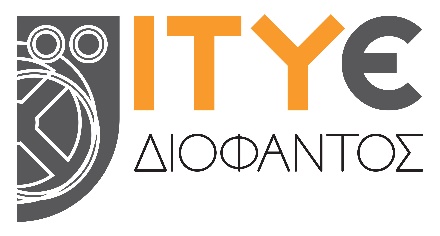 ΛΟΓΟΤΥΠΟ ΕΡΓΟΥΠΡΟΣΚΛΗΣΗ ΕΚΔΗΛΩΣΗΣ ΕΝΔΙΑΦΕΡΟΝΤΟΣ ΓΙΑ ΥΠΟΒΟΛΗ ΠΡΟΤΑΣΗΣ/ΕΩΝ ΠΡΟΣ ΣΥΝΑΨΗ ΣΥΜΒΑΣΕΩΝ ΕΡΓΑΣΙΑΣ ΙΔΙΩΤΙΚΟΥ ΔΙΚΑΙΟΥ ΟΡΙΣΜΕΝΟΥ ΧΡΟΝΟΥ Πxxx_ΗΜ-ΜΜ-ΕΕ(ΑΝΑΡΤΗΤΕΟ ΣΤΟ ΔΙΑΔΙΚΤΥΟα/αΕΠΙΘΥΜΗΤΑ ΠΡΟΣΟΝΤΑΒΑΘΜΟΛΟΓΙΑA.ΕΜΠΕΙΡΙΑA1Συμπληρώνονται τα επιθυμητά προσόντα Όπως αναγράφονται παραπάνωΧΧ βαθμοί (συμπληρώνεται η ακριβή βαθμολογία)A2A2Α3Β.ΠΡΟΣΩΠΙΚΗ ΣΥΝΕΝΤΕΥΞΗΒΑΘΜΟΛΟΓΙΑΒ1Σε περίπτωση ισοβαθμίας οι ισοβαθμήσαντες θα κληθούν σε προσωπική συνέντευξη. Κατά τη συνέντευξη οι ενδιαφερόμενοι είναι δυνατόν να υποβάλλονται σε γραπτές δοκιμασίες (τεστ), να συμπληρώνουν ερωτηματολόγια κλπ. Θα τηρούνται επίσης πρακτικά.Β1Σε περίπτωση ισοβαθμίας οι ισοβαθμήσαντες θα κληθούν σε προσωπική συνέντευξη. Κατά τη συνέντευξη οι ενδιαφερόμενοι είναι δυνατόν να υποβάλλονται σε γραπτές δοκιμασίες (τεστ), να συμπληρώνουν ερωτηματολόγια κλπ. Θα τηρούνται επίσης πρακτικά.0-ΧΧ Βαθμοί[--------------------------------][--------------------------------]